SPECYFIKACJA   ISTOTNYCH  WARUNKÓW  ZAMÓWIENIAZamawiający:                 Zarząd Rodzinnego Ogrodu Działkowego "Słonecznik" w KrakowieAdres Zamawiającego:  Biuro Zarządu Rodzinnego Ogrodu Działkowego                                                                           "Słonecznik" w Krakowie ul. H. Kamieńskiego bn , 32-644 Kraków    NIP   679-268-15-55	      REGON 007015915    telefon:  539 122 825, 609 875 009, 507 300 203              		    e-mail: rodslonecznikkrakow@pzd.pl  godziny urzędowania (wcześniej należy  potwierdzić/umówić się telefonicznie):                                      pn. – czw. 10.00 – 18:00 pt.  08.00 – 16:00 
Przetarg jest przeprowadzony w trybie pisemnego przetargu nieograniczonego na wykonanie robót  budowlanych pn:„Budowa wewnętrznej instalacji wodociągowej wraz z przyłączami wodociągowymi do poszczególnych ogródków działkowych na terenie Rodzinnego Ogrodu Działkowego „Słonecznik” przy ul. Henryka Kamieńskiego w Krakowie  – działki nr 112/2, 112/3 
i 112/4 obręb 29 Podgórze”.Podstawa prawna:Ustawa Kodeks Cywilny z dnia 23 kwietnia 1964 r. (Dz.U. z 1964 r Nr 16, poz.93 
z późniejszymi zmianami) zwana dalej ustawą.Uchwała Nr 14/III/2015 Krajowej Rady Polskiego Związku Działkowców z dnia 
1 października 2015 r. (tekst jednolity z uwzględnieniem zmian wprowadzonych uchwała nr 7/II/2019 Krajowej Rady PZD z dnia 29 listopada 2019 r.)  w sprawie zasad prowadzenia inwestycji i remontów w rodzinnych ogrodach działkowych w Polskim Związku Działkowców.PRZEDMIOT ZAMÓWIENIA:1.Przedmiotem zamówienia jest realizacja zadania polegającego na wykonaniu prac budowlanych związanych z Budową wewnętrznej instalacji wodociągowej wraz 
z przyłączami wodociągowymi do poszczególnych ogródków działkowych na terenie Rodzinnego Ogrodu Działkowego „Słonecznik”  przy ul. Henryka Kamieńskiego  w Krakowie  – działki nr 112/2, 112/3 i 112/4 obręb 29 Podgórze 

2.”Budowa nowej instalacji wodociągowej wraz z przyłączami wodociągowymi  na terenie Rodzinnego Ogrodu Działkowego "Słonecznik" w Krakowie przy ul. H. Kamieńskiego, spowodowana jest tym, iż istniejąca instalacja wodociągowa jest wyeksploatowana, nieszczelna i awaryjna. Z uwagi na ograniczone środki  finansowe stara instalacja wodociągowa  zostanie "umartwiona" poprzez odcięcie i zaślepienie rurociągów. Nowa  instalacja wodociągowa  będzie ułożona w nowym miejscu 
(w alejkach wewnętrznych), w związku z czym wodociąg zmieni trasę lokalizacji 
w stosunku do starej instalacji i uzbroi w wodę 138 działek oraz Biuro Zarządu ROD Słonecznik. II. DOKUMENTACJA PROJEKTOWA:Powyższą inwestycję należy przeprowadzić wg dokumentacji projektowej opisującą zakres wykonywanych robót, która jest dostępna w biurze Zarządu ROD Słonecznik i jest udostępniana na prośbę oferenta:Projekt budowlany "Budowa wewnętrznej instalacji wodociągowej wraz 
z przyłączami wodociągowymi do poszczególnych ogródków działkowych na terenie Rodzinnego Ogrodu Działkowego „Słonecznik”  przy ul. Henryka Kamieńskiego  w Krakowie  – działki nr 112/2, 112/3 i 112/4 obręb 29 Podgórze".;III. PRZEDMIAR ROBÓT:Podstawowe  charakterystyczne elementy inwestycji Budowa sieci wodociągowej wraz z przyłączamiSieć wodociągowa w systemie pierścieniowym (obiegowym zamkniętym) na głębokości 1,40 m wzdłuż utwardzonych alejek między działkami na terenie ROD "Słonecznik" w Krakowie.Sieć wodociągowa z rur  Ø 90 x 8,2 PE 100 RC SDR 11 - długość około 1 600 mb.- na sieci zaprojektowano zasuwy odcinające DN 80 wyposażone w obudowy i skrzynki uliczne zabezpieczone kostką brukową w ilości 12 kpl.- Studnię odpowietrzającą – 1 kpl.Przyłącza wodociągowe do poszczególnych działek na głębokości 1,40 m z rur  Ø 32 x 3,0 typu PE 100 RC SDR 11 na głębokości 1,40 m.- długość około 480,0 mb- studnie wodomierzowe obustronnie karbowane DN 400 monolityczne z pokrywą plastikową firmy ELPLAST – 138 kpl. - wodomierze skrzydełkowe DN 15- zasuwy Ø 25 – 138 kpl.Informacje dodatkowe dotyczące sieci wodociągowej:- włączenie do istniejącej sieci wodociągowej o średnicy Ø 63 mm na działce nr 112/ 2, tuż za studnią wodomierzową  za pomocą  zasuwy odcinającej kołnierzowej DN80 z żeliwa sferoidalnego, z miękkim uszczelnieniem. Zasuwę połączyć z wodociągiem PE Ø 90  poprzez tuleje kołnierzowe  PE do zgrzewania z kołnierzem stalowym luźnym, galwanizowanym.Odtworzenie terenu do stanu sprzed budowyWykonawca ma obowiązek przywrócić teren do stanu pierwotnego, w tym utwardzonych nawierzchni, zieleni niskiej i wysokiej, ogrodzeń, wjazdów, itd. Przed wejściem w teren poszczególnych działek Wykonawca jest zobowiązany do dokonania dokumentacji fotograficznej i przekazania jej Inwestorowi na nośniku elektronicznym - płytka CD – w ilości 2szt.Materiały:
Inwestor dopuszcza zastosowanie innych materiałów i urządzeń niż podane w dokumentacji projektowej  pod warunkiem, że użyte przez Wykonawcę materiały będą odpowiadać normom jakościowym wymaganym przez odpowiednie w tym względzie przepisy oraz zapewniać standard narzucony w dokumentacji. W takiej sytuacji Inwestor wymaga złożenia stosownych dokumentów uwiarygodniających te materiały i urządzenia. Ponieważ jest to instalacja wewnętrzna, w związku z czym nie podlega uzgodnieniom wyższych instytucji. Ponadto jeśli Wykonawca wnioskuje o taką zamianę i powołuje się na rozwiązania równoważne, jest obowiązany wykazać, że oferowane przez niego dostawy, usługi lub roboty budowlane spełniają wymagania określone przez Zamawiającego. W każdym przypadku należy uzyskać akceptację autora projektu i inspektora nadzoru na piśmie. Zaleca się, aby Wykonawca przeprowadził na obiekcie wizję lokalną i zapoznał się ze stanem faktycznym oraz posiadaną przez Zamawiającego dokumentacją. Zamawiający nie ponosi odpowiedzialności za zaniechanie tych czynności przez Wykonawcę.Zasady wykonania i odbioru robót odbędzie się wg dokumentacji projektowej, specyfikacji SIWZ i obowiązujących zasad i przepisów prowadzenia inwestycji wodociągowych.Materiały z rozbiórki (kamień, grunt, itp.) Wykonawca zagospodarowuje (odwozi, rozplanowuje) we własnym zakresie, jeśli Zamawiający nie zadecyduje inaczej.Określenie przedmiotu zamówienia jak w załączonych przedmiarach robót i projekcie budowlanym nie zwalnia wykonawcy od dokładnego zapoznania się z dokumentacją techniczną, celem opracowania własnego przedmiaru robót, bowiem przedmiar ten ma stanowić podstawę  do sporządzenia kosztorysu ofertowego.Wykonawca zdając sobie sprawę z prac jakie należy wykonać, ich znaczenia oraz ich rodzaju zobowiązany jest przez wiedzę zawodową w swojej specjalności uzupełnić szczegóły, które mogły być pominięte w dokumentacji załączonym przedmiarze oraz projekcie i uwzględnić je w kosztach.IV. OPIS SPOSOBU PRZYGOTOWANIA OFERT.1.Każdy wykonawca może złożyć tylko jedną ofertę.2.Ofertę należy złożyć w jednym egzemplarzu w kopercie.3.Ofertę składa się, pod rygorem nieważności, w formie pisemnej, podpisaną przez uprawnione     osoby.4.Treść oferty musi odpowiadać treści SIWZ.Kopertę (opakowanie)  zewnętrzną należy opisać i zaadresować:Oferta: Przetarg nieograniczony Nr  1PZD stowarzyszenie ogrodowe w Warszawie Rodzinny Ogród Działkowy ‘Słonecznik” w Krakowie, ul. H. Kamieńskiego bn; 30-644 Kraków
          i oznaczyć: Budowa wewnętrznej instalacji wodociągowej wraz z przyłączami wodociągowymi do poszczególnych ogródków działkowych na terenie Rodzinnego Ogrodu Działkowego „Słonecznik”  przy ul. Henryka Kamieńskiego w Krakowie  – działki nr 112/2, 112/3 i 112/4 obręb 29 Podgórze”oraz: nie otwierać przed: 21.05.2021r. godz. 12:00.Koperta /opakowanie/ zewnętrzna winna być opatrzona danymi Wykonawcy, tylko  
w przypadku  gdy Wykonawca będzie wymagał potwierdzenia złożenia oferty.Niewłaściwe oznaczenie koperty/opakowania/ zawierającej ofertę spowoduje odrzucenie oferty, jeżeli braki lub błędy w tym zakresie uniemożliwiają prawidłowe otwarcie oferty.Wykonawca może, przed upływem terminu do składania ofert, zmienić lub wycofać złożoną przez siebie ofertę pod warunkiem, że Zamawiający otrzyma pisemne powiadomienie o wprowadzeniu zmian lub wycofaniu oferty przed upływem terminu składania ofert. Oświadczenie o wprowadzeniu zmian lub wycofaniu winno być opakowane tak, jak oferta, a koperta zawierać dodatkowe oznaczenie wyrazem: „ZMIANA” lub „WYCOFANIE”.1.Ofertę należy złożyć w siedzibie Zamawiającego – w Biurze Zarządu Rodzinnego Ogrodu Działkowego 'Słonecznik" w Krakowie , 30-644 Kraków, ul. H. Kamieńskiego b/n, w terminie do dnia 21.05.2021r. do godz. 12.00 (po telefonicznym potwierdzeniu obecności członka zarządu w biurze). W dniu przetargu biuro będzie czynne w godz. 10.00-12.00.2. Oferty otrzymane przez Zamawiającego po tym terminie, zostaną zwrócone Wykonawcy bez otwierania.3.Otwarcie ofert nastąpi w siedzibie Biura Zarządu Rodzinnego Ogrodu Działkowego "Słonecznik" w Krakowie, 30-644 Kraków ul. H. Kamieńskiego b/n – w dniu 22.05.2021r. 
o godz.10:00.V.	TERMIN ZWIĄZANIA OFERTĄ.1.Termin związania ofertą wynosi 60 dni licząc od terminu ostatecznego terminu składania   ofert. OFERTY CZĘŚCIOWEZamawiający nie dopuszcza możliwości składania ofert częściowych.Zamawiający nie dopuszcza składania ofert wariantowych.Opis sposobu obliczenia ceny.Cena oferty, za całość zamówienia, musi być podana cyfrowo z wyodrębnieniem podatku VAT. Cena oferty winna być obliczona i zapisana zgodnie z formularzem ofertowym i kosztorysem ofertowym. Cena ofertowa = cena netto + podatek vat. Cena netto zawarta w formularzu ofertowym jest sumą cen wszystkich poszczególnych pozycji kosztorysu ofertowego i jest wynagrodzeniem ryczałtowym.Cena netto danej pozycji w kosztorysie ofertowym obejmuje wszystkie koszty i opłaty realizacji przyszłej umowy, wszelkie materiały oraz roboty niezbędne do wykonania przedmiotu zamówienia zgodnie z dokumentacją projektową stanowiącą załącznik do niniejszej specyfikacji tj.: projektem budowlanym, specyfikacją techniczną wykonania 
i odbioru prac i przedmiarem robót.Rozliczenia między Organizatorem przetargu a Wykonawcą prowadzone będą w walucie polskiej (złoty polski).Organizator przetargu nie przewiduje rozliczenia w walutach obcych.OPIS KRYTERIÓW, KTÓRYMI ORGANIZATOR PRZETARGU BĘDZIE SIĘ KIEROWAŁ PRZY WYBORZE OFERTY, WRAZ Z PODANIEM ZNACZENIA TYCH KRYTERIÓW I SPOSOBU OCENY OFERT Organizator przetargu wybiera ofertę najkorzystniejszą na podstawie kryteriów oceny ofert określonych w niniejszej specyfikacji istotnych warunków zamówienia.Do wyboru oferty przyjmuje się:Cena - 
waga kryterium 90 pkt.
     Długość udzielonej gwarancji i rękojmi na wykonany przedmiot - 
     waga kryterium 5 pkt.     
     Termin wykonania inwestycji – 
     waga kryterium 5 pkt.·	Razem – 100 pkt.                                                                    Suma 100 pkt.	100 %Sposób punktowania rozpatrywanych ofert wg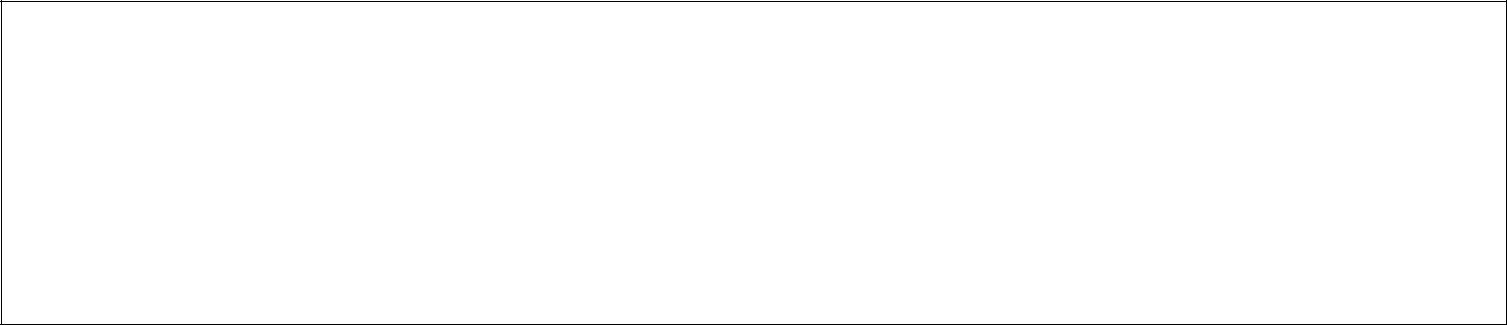 Wag podanych w specyfikacji1. Cena – waga kryterium 90 pktSposób obliczenia: Pk1 =(Cn / Cr x 90 %) x 100 Pk1 – ilość punktów dla kryterium Cn – najniższa oferowana cenaCr - cena oferty rozpatrywanej2. Gwarancja i rękojmia – waga kryterium 5 pktSposób obliczenia: Pk2 = (Gn / Gr x 5 %) x 100 Pk2 - ilość punktów dla kryterium Gn – ilość punktów przyznana za najdłuższą udzieloną gwarancję i  rękojmięGr - ilość punktów przyznana za udzieloną gwarancję i  rękojmię w rozpatrywanej ofercie1. Termin wykonania – waga kryterium 5 pktSposób obliczenia: Pk3 =(Tn / Tr x 5 %) x 100 Pk3 – ilość punktów dla kryterium Tn – najkrótszy termin wykonania inwestycji Tr – termin wykonania inwestycji rozpatrywanej ofertyLiczba punktów za poszczególne kryteria zostanie zsumowana i będzie stanowić końcową ocenę oferty (O = Pk1 + Pk2 + Pk3)Jeżeli w przetargu, nie można dokonać wyboru oferty najkorzystniejszej ze względu na to, że złożone oferty uzyskały taką samą ocenę, Organizator przetargu wezwie Wykonawców, którzy złożyli te oferty, do złożenia w terminie określonym przez Organizatora przetargu ofert dodatkowych.Wykonawcy, składając oferty dodatkowe, nie mogą zaoferować cen wyższych niż zaoferowane w złożonych ofertach. VIII.	TERMIN WYKONANIA ZAMÓWIENIA.1.Wymagany termin realizacji zamówienia: nie dłużej niż trzy miesiące od dnia podpisania umowy i przekazania terenu budowy.IX.	 WARUNKI UDZIAŁU W POSTĘPOWANIU Warunki udziału w przetargu.W przetargu mogą brać udział Wykonawcy, którzy wykażą, że nie podlegają wykluczeniu z przetargu oraz na żądanie Zamawiającego wykażą, że spełniają warunki dotyczące:posiadania uprawnienia do wykonywania określonej działalności lub czynności, jeżeli przepisy prawa nakładają obowiązek ich posiadania. posiadania wiedzy i doświadczenia. dysponowania odpowiednim potencjałem technicznym oraz osobami zdolnymi do wykonania zamówienia. sytuacji ekonomicznej i finansowej. Pod pojęciem „Wykonawca” należy rozumieć osobę fizyczną, osobę prawną albo jednostkę organizacyjną nieposiadającą osobowości prawnej, która ubiega się o udzielenie zamówienia, złożyła ofertę lub zawarła umowę w sprawie zamówienia.Ponadto Wykonawca musi wykazać, iż dysponuje kierownikiem budowy, posiadającym uprawnienia w zakresie sieci sanitarnych. 2. Opis sposobu dokonywania oceny spełniania warunków udziału w postępowaniu Ostateczne potwierdzenie spełnienia warunków udziału w postępowaniu zostanie dokonane  na podstawie dokumentów  to potwierdzających. Ocenie na tym etapie podlegać będzie wyłącznie Wykonawca, którego oferta zostanie najwyżej oceniona.  X.	 INFORMACJE O SPOSOBIE POROZUMIEWANIA SIĘ Z WYKONAWCAMI Zamawiający udostępnia następujące dane kontaktowe:- sprawy formalne: Prezes ROD Słonecznik Mariola Lichockatelefon:  539 122 825, 609 875 009              e-mail: rodslonecznikkrakow@pzd.pl  - sprawy merytoryczne: 
Pan Kazimierz Dobosz, tel. 507-300-203XI. WADIUM 
Wadium nie jest wymaganeXII. GWARANCJA Wykonawca udziela minimalnej 36 - miesięcznej gwarancji i rękojmi na zrealizowany przedmiot umowy, oraz gwarancji na dostarczone materiały i urządzenia wg udzielonej przez producentów  lecz nie krócej niż 24 miesiące liczonej od dnia bezusterkowego odbioru końcowego.XIII.	WYMAGANIA DOTYCZĄCE ZABEZPIECZENIA NALEŻYTEGO WYKONANIA UMOWY1.Zamawiający zatrzyma z wynagrodzenia Wykonawcy który będzie wykonywał inwestycję10 % wartości ceny całkowitej brutto podanej w umowie jako zabezpieczenie należytego wykonania umowy.2.Zamawiający zwróci zabezpieczenie należytego wykonania umowy w częściach:- 70 % kwoty zabezpieczenia - w ciągu 30 dni od dnia wykonania zamówienia i uznania przez Zamawiającego za należycie wykonanie. - 30 % kwoty zabezpieczenia - w ciągu 15 dni po upływie okresu rękojmi i gwarancji.3.Zamawiający zwróci zabezpieczenie wniesione w pieniądzu wraz z odsetkami  wynikającymiz umowy rachunku bankowego, na którym było ono przechowywane, pomniejszone o kosztprowadzenia rachunku oraz prowizji bankowej za przelew pieniędzy na rachunek wykonawcy.XIV. DOKUMENTACJA POWYKONAWCZA I GEODEZYJNAWykonawca zobowiązany jest do dostarczenia dokumentacji powykonawczej w terminie 14 dni od dnia zakończenia inwestycji (protokolarnego odbioru końcowego przez Zamawiającego). Wykonawcza zobowiązany będzie do dostarczenia w/w dokumentacji w 3 egzemplarzach w wersji elektronicznej i papierowej.Dokumentacja powykonawcza musi zawierać także inwentaryzację geodezyjną powykonawczą dla potrzeb Zamawiającego (dokumentacja geodezyjna powykonawcza nie będzie dostarczana do zasobów samorządów terytorialnych).XV. TRYB OGŁOSZENIA WYNIKÓW POSTEPOWANIA 1.Wybór oferty najkorzystniejszejNiezwłocznie po wyborze najkorzystniejszej oferty Organizator przetargu zawiadomi Wykonawców, którzy             złożyli oferty, o: wyborze najkorzystniejszej oferty, podając nazwę (firmę) albo imię i nazwisko, siedzibę albo miejsce zamieszkania i adres Wykonawcy, którego ofertę wybrano, uzasadnienie jej wyboru oraz nazwy (firmy) albo imiona i nazwiska, siedziby albo miejsca zamieszkania i adresy Wykonawców, którzy złożyli oferty, a także punktację przyznaną ofertom w każdym kryterium oceny ofert i łączną punktację; Wykonawcach, których oferty zostały odrzucone, podając uzasadnienie faktyczne i prawne; Wykonawcach, którzy zostali wykluczeni z postępowania o udzielenie zamówienia, podając uzasadnienie faktyczne i prawne; 2. Unieważnienie postępowania.Organizator przetargu unieważnia postępowanie o udzielenie zamówienia, jeżeli:  nie złożono dwóch ważnych ofert niepodlegających odrzuceniu;  cena najkorzystniejszej oferty znacznie przewyższa kwotę, którą Organizator przetargu zamierza przeznaczyć na sfinansowanie zamówienia, chyba że Organizator przetargu może zwiększyć tę kwotę do ceny najkorzystniejszej oferty. zostały złożone oferty dodatkowe o takiej samej cenie;  wystąpiła istotna zmiana okoliczności powodująca, że prowadzenie postępowania lub wykonanie zamówienia nie leży w interesie publicznym, czego nie można było wcześniej przewidzieć.Organizator przetargu zastrzega sobie prawo zmiany lub odwołania ogłoszenia o przetargu, a także zmiany warunków przetargu oraz odstąpienia od przetargu lub jego unieważnienia bez podania przyczyn.XVI. POZOSTAŁE INFORMACJE 1. W sprawach nieuregulowanych w niniejszej specyfikacji zastosowanie mają przepisy ustawy Kodeks Cywilny z dnia 23 kwietnia 1964 r. (Dz. U. z 1964 r. Nr 16, poz. 93 z późniejszymi zmianami). 2. Integralną częścią specyfikacji są następujące załączniki: Załącznik nr 1 –      Formularz ofertowy.Załącznik nr 2 –      Wzór umowy.Załącznik nr 3 –      Projekt Budowlany (do wglądu w Biurze Zarządu ROD 
                                Słonecznik)..Podpis Organizatora przetargu……........................................
Podpisy Organizatorów przetarguPrezes Rodzinnego Ogrodu Działkowego                                              "Słonecznik" w KrakowieMariola LichockaKraków, dnia. 27.04.2021r